OHS Performing Arts Apparel Order Form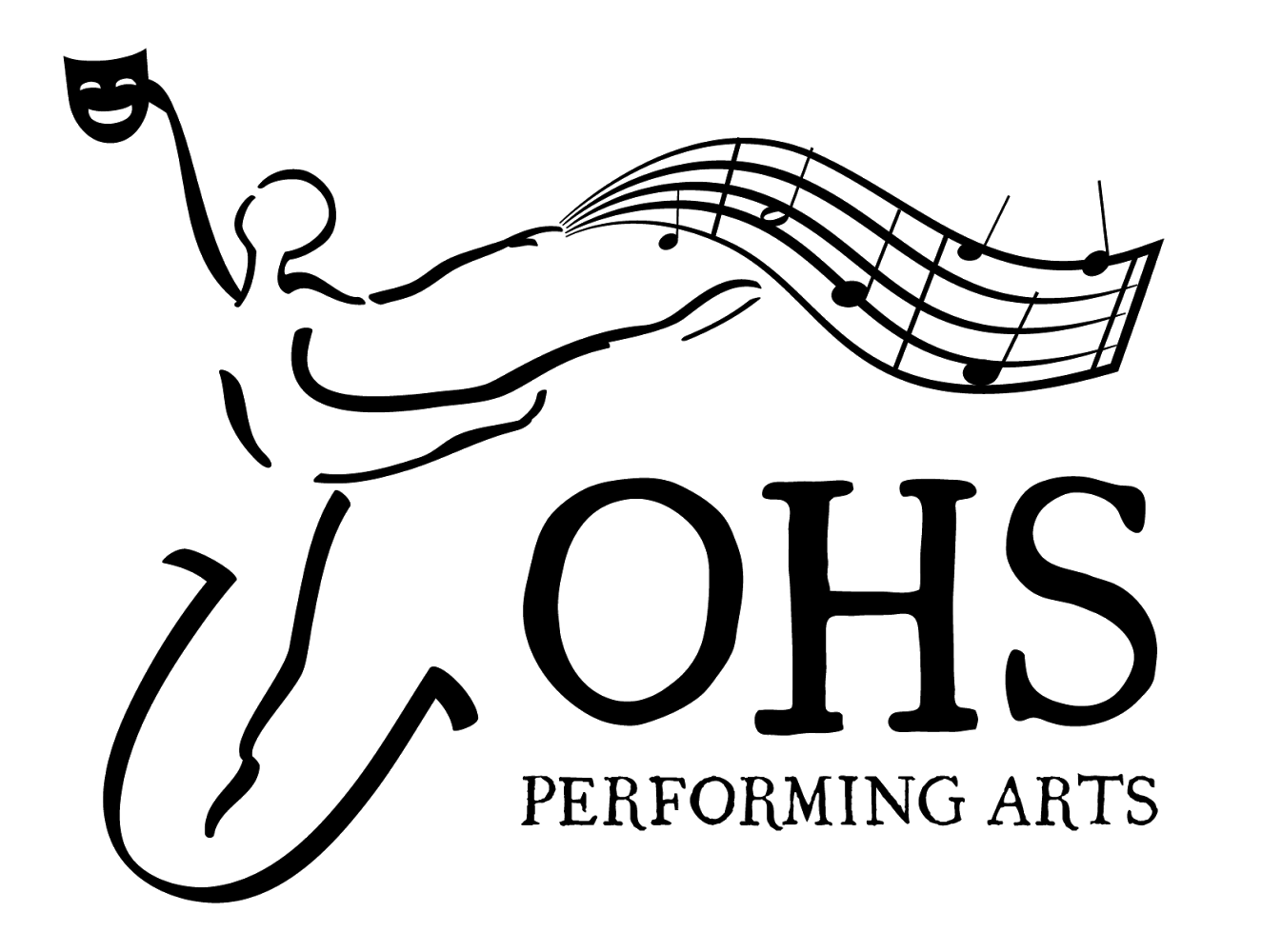 Name:__________________________________________________Email:__________________________________________________Phone:_________________________________________________OHS Student’s Name:_____________________________________Fill out the order form below using the codes provided in the table above. Enter each item separately unless you plan to purchase duplicates of the same item. All logos will be printed in white ink (see image above).*Please make checks payable to Owen High School	Total _________________Codes for Apparel Order FormCodes for Apparel Order FormCodes for Apparel Order FormCodes for Apparel Order FormStyleColorLogo PlacementSizeS - Short Sleeve ($10.00)L - Long Sleeve ($15.00)H - Hoodie ($25.00)M - MaroonG - GreyB - BlackP - Left PocketC - Center ChestS - SmallM - MediumL - LargeXL - Extra LargeQtyStyleColorLogoSizePriceTotal